Информация о наличии реабилитационного оборудования, выдаваемого  в прокат в ГБУ АО « Котласский РЦ»по состоянию на 27.12.2017 г.№ п/пПеречень  оборудованияФотооборудованияНаличие оборудования1Кресло коляска инвалидная «АРМЕД».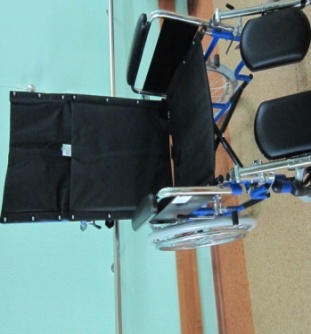 в наличии2Инвалидная коляска для больных ДЦП LY 710 958.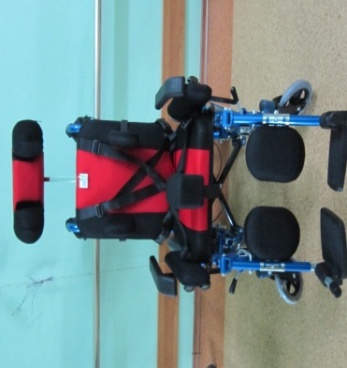 в наличии3Опора для отрабатывания навыков ползания  «Черепашка».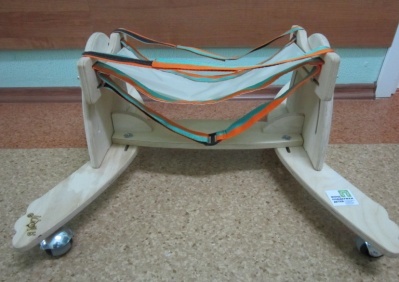 в наличии4Вертикализатор наклонный для детей СН- 38.01.01. 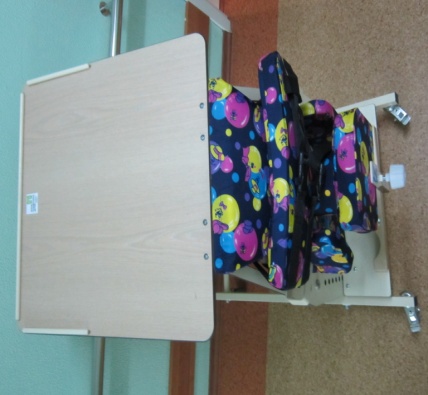 в наличии5Ходунки для детей с ДЦП НМР-КА 2200.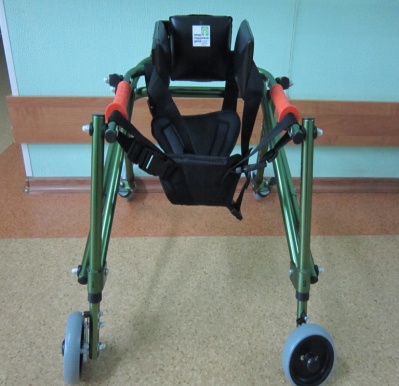 в наличии6Тутор на коленный сустав детский Orlett. 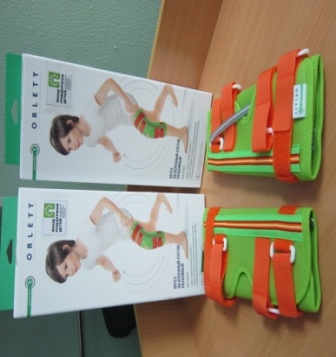 в наличии7Голеностоп неопреновый универсальный ГОЛН Алеф.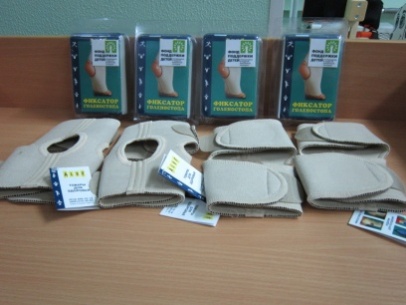 в наличии8Скользящие фигуры «Лабиринт для пальчиков». (150*200*195 мм).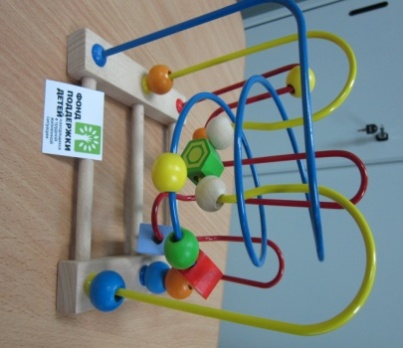 в наличии9Сортировщик «Умный слоник».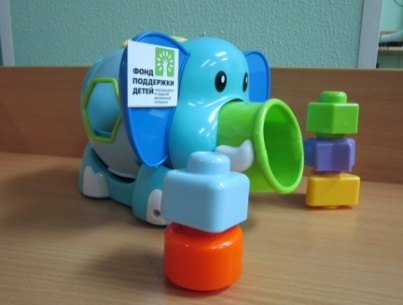 в наличии10Мяч прыгающий  d=55 см.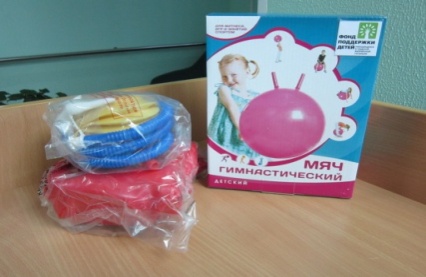 в наличии11Мяч массажный  d=9 см.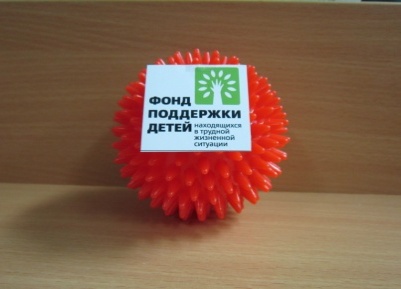 в наличии12Набор Кочки «Ежик».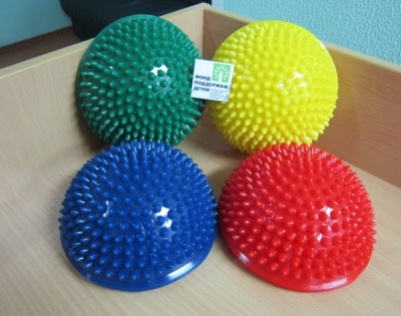 выдан в прокатдо 31.01.2018 г.13Модульный набор для детей инвалидов.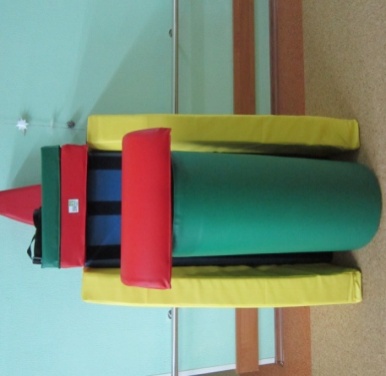 в наличии14Комплект многофункциональных грузов,подушек и валиков.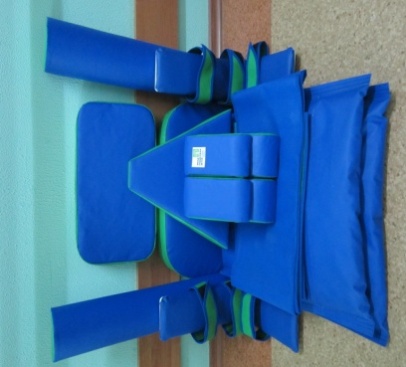 в наличии15Ортез на голеностопный сустав детский  Orlett.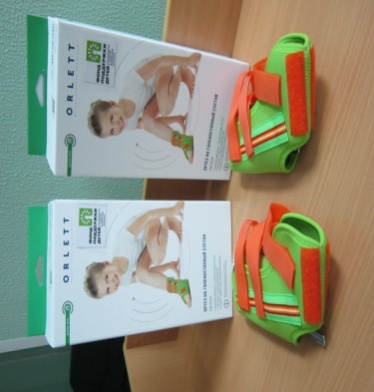 в наличии- 1 шт.;один выдан в прокатдо 31.05.2018 г.16Массажные кольца.  (3 кольца разной жесткости, диаметр 15 см).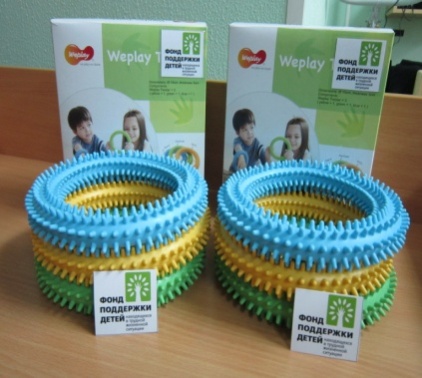 выданы в прокатдо 31.01.2018 г.17Кушетка складная для массажа КСМ-Л-10 Лавкор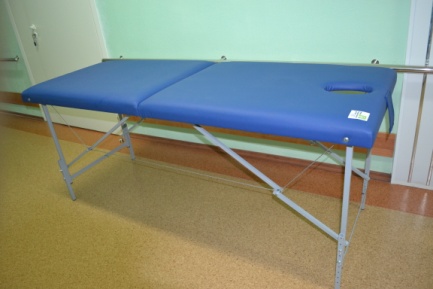 в наличии18Опора для отрабатывания навыков ползания ОП-109.1 Черепашка  - Я Могу!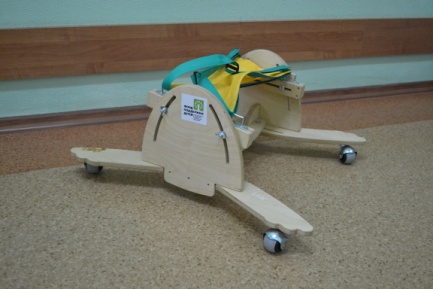 в наличии19Вертикализатор подростковый ОС-210.2.03 Жирафик -  Я Могу!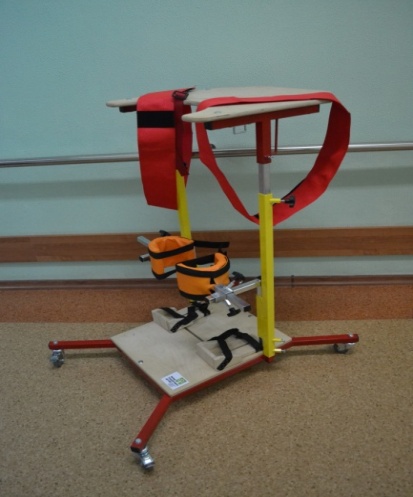 в наличии20Вертикализатор с передним наклоном   ОС -211.1.0 01 - Я Могу!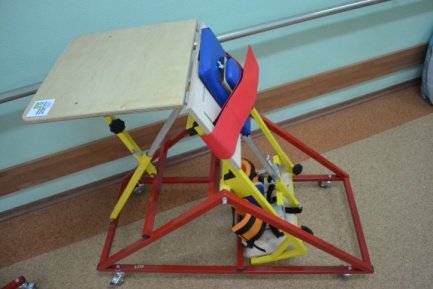 в наличииСпециальный  набор столовых приборов и посуды для детей раннего возраста со специальными потребностями, в том числе:Специальный  набор столовых приборов и посуды для детей раннего возраста со специальными потребностями, в том числе:21Ложка с облегченной ручкой для левой руки АА5557R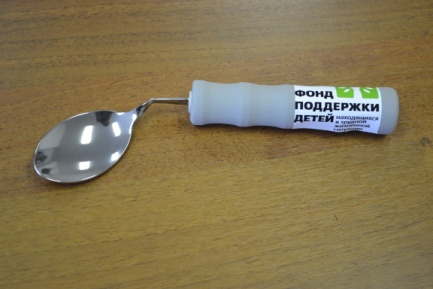 в наличии22Многофункциональный держатель для столовых приборов – набор для детей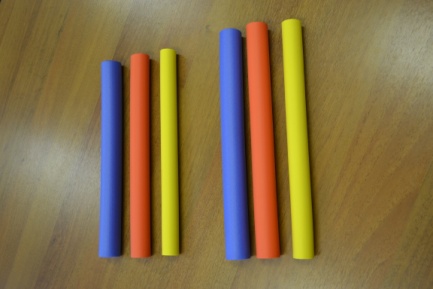 в наличии23Массажный мяч  L 0555b 55 см в коробке с насосом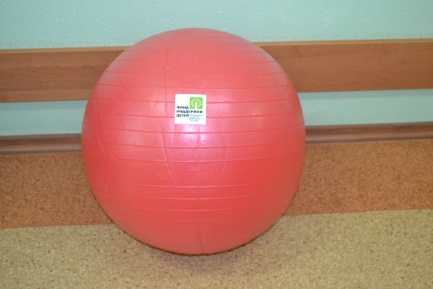 выдан в прокатдо 15.01.2018 г.Оборудование по перемещению детей с помощью поддерживающих приспособлений, в том числе:Оборудование по перемещению детей с помощью поддерживающих приспособлений, в том числе:24Пояс для перемещения, размер S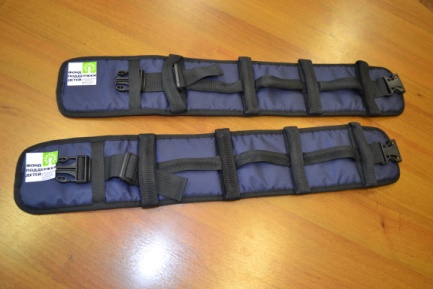 в наличии25Простыня для перемещения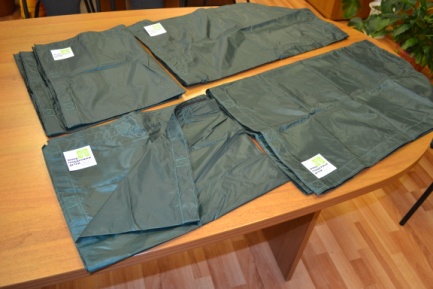 в наличии26Рукав для перемещения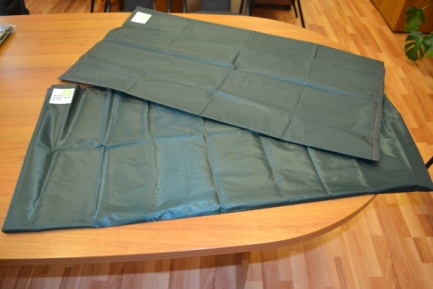 в наличии27Сиденье для перемещения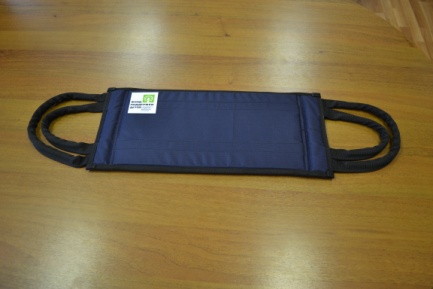 в наличии28Диск поворотный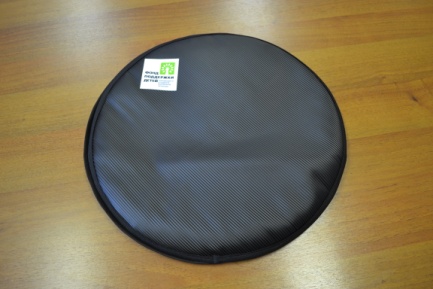 в наличии29Ремень для фиксации таза «Бабочка», размер М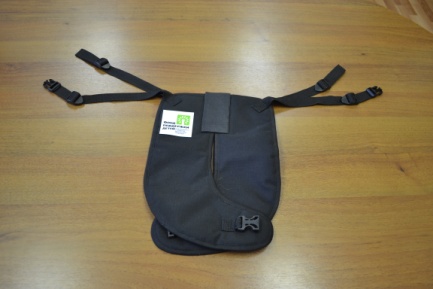 в наличии30Ремень для фиксации таза «Бабочка», размер L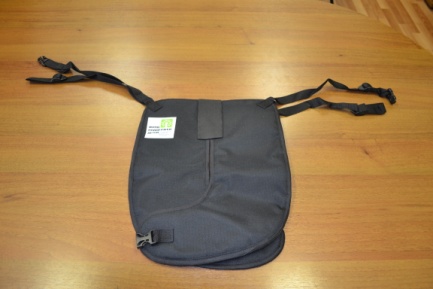 в наличии31Ремень для фиксации туловища  «Жилет», размер М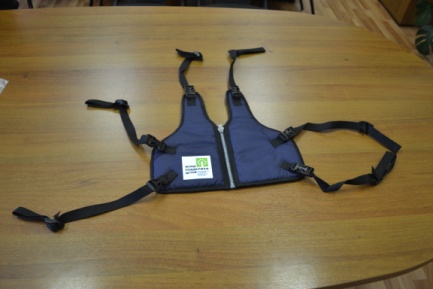 в наличии32Ремень для фиксации туловища «Жилет», размер L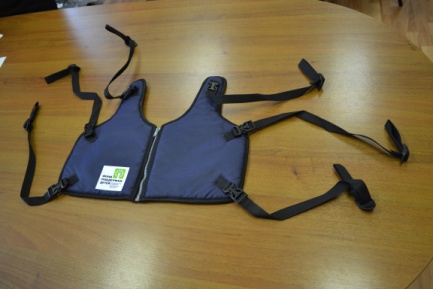 в наличии